[NAMN PÅ DITT EVENEMANG]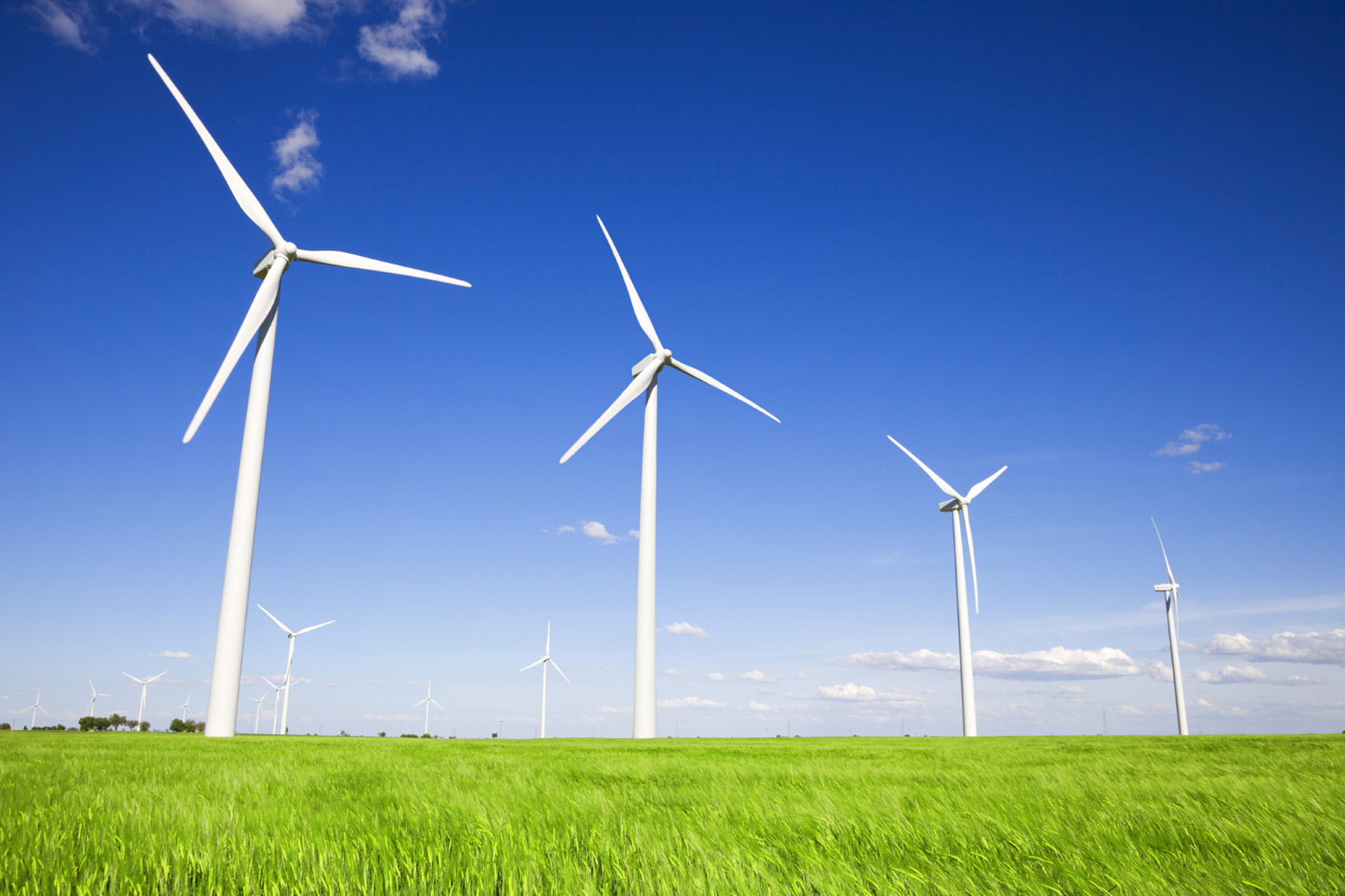 Underrubrik/beskrivning för evenemanget[För att ersätta platshållartexter (som den här) markerar du bara texten och börjar skriva. (Ha inga blanksteg till höger eller vänster om tecknen i markeringen.)][Om du vill ersätta fotot tar du bort det, och väljer sedan Bild på fliken Infoga.][Vill du lägga till text? [Använd valfri textformatering du ser i det här flygbladet med bara ett klick på Start-fliken, i Format-gruppen.][Evenemangsdatum]   [Evenemangets namn][Plats], [Gatuadress], [Postnummer och ort][Webbadress], [E-post]